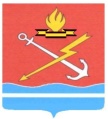 АДМИНИСТРАЦИЯ КИРОВСКОГО ГОРОДСКОГО ПОСЕЛЕНИЯ КИРОВСКОГО МУНИЦИПАЛЬНОГО РАЙОНА ЛЕНИНГРАДСКОЙ ОБЛАСТИП О С Т А Н О В Л Е Н И ЕОт 30 октября 2023 года № 1110Об утверждении перечня муниципальных услуг, организация которых осуществляется в многофункциональных  центрах предоставления государственных и муниципальных услуг по принципу «одного окна» без личного приема в администрации Кировского городского поселения Кировского муниципального района Ленинградской области, и внесении соответствующего изменения в Административные регламенты по предоставлению муниципальных услуг На основании распоряжения Правительства Ленинградской области от 20 октября 2023 года № 702-р «О внесении изменений в распоряжение Правительства Ленинградской  области от 28 декабря 2015 года № 585-р»,п о с т а н о в л я е т:1. Утвердить перечень муниципальных услуг, организация которых осуществляется в многофункциональных  центрах предоставления государственных и муниципальных услуг по принципу «одного окна» без личного приема в администрации Кировского городского поселения Кировского муниципального района Ленинградской области (далее – МО «Кировск») согласно приложению к настоящему постановлению.2. Внести изменения в постановления администрации МО «Кировск» по утверждению Административных регламентов предоставления муниципальных услуг, указанных в приложении к настоящему постановлению, в части отмены личного приема граждан в администрации МО «Кировск».3. Настоящее постановление вступает в силу со дня официального опубликования и подлежит размещению на официальном сайте МО «Кировск».4. Контроль за исполнением настоящего постановления возложить на руководителей структурных подразделений, оказывающих соответствующие муниципальные услуги.Глава администрации                                                                О.Н.КротоваРазослано: дело, прокуратура, ННГ+, сайт, регистр НПА, руководители структурных подразделенийУтвержденпостановлением администрацииМО «Кировск»От 30 октября 2023 г. № 1110
                                                                                                (приложение)Перечень муниципальных услуг, организация которых осуществляется в многофункциональных  центрах предоставления государственных и муниципальных услуг по принципу «одного окна» без личного приема в администрации Кировского городского поселения Кировского муниципального района Ленинградской области№№ппНаименование муниципальной услугиРеквизиты НПА, утвердившего Административный регламент1Выдача, переоформление разрешений на право организации розничных рынков и продление срока действия разрешений на право организации розничных рынков1229 от 12.12.222Предоставление права на размещение нестационарного торгового объекта на территории муниципального образования «Кировск» Кировского муниципального района Ленинградской области1295 от 22.12.223Предоставление сведений об объектах имущества, включенных в перечень муниципального имущества, предназначенного для предоставления во владение и (или) в пользование субъектам малого и среднего предпринимательства и организациям, образующим инфраструктуру поддержки субъектов малого и среднего предпринимательства620 от 30.05.234Выдача разрешения на использование земель или земельного участка, находящихся в муниципальной собственности (государственная собственность на которые не разграничена), без предоставления земельного участка и установления сервитута, публичного сервитута149 от 07.02.235Организация предоставления во владение и (или) в пользование объектов имущества, включенных в перечень муниципального имущества, предназначенного для предоставления во владение и (или пользование) субъектам малого и среднего предпринимательства и организациям, образующим инфраструктуру поддержки субъектов малого и среднего предпринимательства605 от 29.05.236Приватизация имущества, находящегося в муниципальной собственности в соответствии с Федеральным законом от 22 июля 2008 года № 159-ФЗ «Об особенностях отчуждения недвижимого имущества, находящегося в государственной собственности субъектов Российской Федерации или в муниципальной собственности и арендуемого субъектами малого и среднего предпринимательства, и о внесении изменений в отдельные законодательные акты Российской Федерации335 от 21.03.237Предоставление информации о форме собственности на недвижимое и движимое имущество, земельные участки, находящиеся в собственности муниципального образования, включая предоставление информации об объектах недвижимого имущества, находящегося в муниципальной собственности и предназначенных для сдачи в аренду1294 от 22.12.228Предоставление сведений об объектах учета, содержащихся в реестре муниципального имущества 609 от 29.05.23 9Предоставление объектов муниципального нежилого фонда во временное владение и (или) пользование без проведение торгов1283 от 20.12.2210Оформление согласия (отказа) на обмен жилыми помещениями, предоставленными по договорам социального найма1089 от 20.10.2311Выдача справок об отказе от преимущественного права покупки доли в праве общей долевой собственности на жилые помещения1286 от 21.12.2212Установление сервитута в отношении земельного участка, находящегося в муниципальной собственности Кировского городского поселения Кировского муниципального района Ленинградской области (государственная собственность на который не разграничена)1024 от 02.10.202313Установка информационной вывески, согласование дизайн-проекта размещения вывески845 от 24.08.22 14Выдача акта освидетельствования проведения основных работ по строительству (реконструкции) объекта ИЖС с привлечением средств материнского капитала1321 от 28.12.2215Признание помещения жилым помещением, жилого помещения непригодным для проживания, многоквартирного дома аварийным и подлежащим сносу или реконструкции236 от 10.03.2216Принятие решения об использовании земель или земельных участков, находящихся в муниципальной собственности (государственная собственность на которые не разграничена), для возведения гражданами гаражей, являющихся некапитальными сооружениями, либо для стоянки технических средств или других средств передвижения инвалидов вблизи их места жительства588 от 09.06.2217Установление публичного сервитута в отношении земельных участков и (или) земель, находящихся в муниципальной собственности (государственная собственность на которые не разграничена), для их использования в целях, предусмотренных подпунктами 1-7 пункта 4 статьи 23 Земельного кодекса Российской Федерации587 от 09.06.2218Признание садового дома жилым домом и жилого дома садовым домом 1137 от 22.11.2219Выдача градостроительного плана1320 от 28.12.2220Выдача разрешений на проведение работ  по сохранению объектов культурного наследия муниципального значения1 от 10.01.2221Направление уведомления о соответствии указанных в уведомлении о планируемом строительстве или реконструкции объекта индивидуального жилищного строительства или садового дома параметров объекта индивидуального жилищного строительства или садового дома установленным параметрам и допустимости размещения объекта индивидуального жилищного строительства или садового дома на земельном участке466 от 17.04.2322Направление уведомления о соответствии построенных или реконструированных объектов индивидуального жилищного строительства или садового дома требованиям законодательства Российской Федерации о градостроительной деятельности 1055 от 10.10.23 23Перевод жилого помещения в нежилое помещение и нежилого помещения в жилое помещение100 от 30.01.2324Выдача выписки из похозяйственной книги1086 от 02.11.2225Заключение, изменение, выдача дубликата договора социального найма жилого помещения муниципального жилищного фонда1326 от 28.12.2226Решение вопроса о приватизации жилого помещения муниципального жилищного фонда145 от 06.02.2327Установление публичного сервитута в отношении земельных участков и (или) земель, расположенных на территории Кировского городского поселения Ленинградской области (государственная собственность на которые не разграничена), для их использования в целях, предусмотренных статьей 39.37 Земельного кодекса Российской Федерации5 от 10.01.2328Согласование проведения ярмарки на публичной ярмарочной площадке на территории муниципального образования Кировского городского поселения Кировского муниципального района Ленинградской области1168 от 30.11.2229Выдача разрешения на ввод объекта в эксплуатацию, внесение изменений в разрешение на ввод объекта в эксплуатацию427 от 10.04.2330Предоставление разрешения (ордера) на осуществление земляных работ992 от 04.10.2231Выдача разрешений на выполнение авиационных работ, парашютных прыжков, демонстрационных полетов воздушных судов, полетов беспилотных воздушных судов (за исключением полетов беспилотных воздушных судов с максимальной взлетной массой менее 0,25 кг), подъема привязных аэростатов над населенными пунктами, а также посадки (взлета) на расположенные в границах населенных пунктов площадки, сведения о которых не опубликованы в документах аэронавигационной информации678 от 14.06.2332Включение в реестр сведений о создании места (площадки) накопления твердых коммунальных отходов1354 от 29.12.2233Выдача разрешения на создание места (площадки) накопления твёрдых коммунальных отходов1349 от 29.12.2234Прием заявлений от молодых семей о включении их в состав участников мероприятия по обеспечению жильем молодых семей федерального проекта «Содействие субъектам Российской Федерации в реализации полномочий по оказанию государственной поддержки гражданам в обеспечении жильем и оплате жилищно-коммунальных услуг» государственной программы Российской Федерации «Обеспечение доступным и комфортным жильем и коммунальными услугами граждан Российской Федерации579 от 23.05.2335Выдача разрешения на снос или пересадку зеленых насаждений на земельных участках, находящихся в муниципальной собственности, и земельных участках, государственная собственность на которые не разграничена 592 от 25.05.23